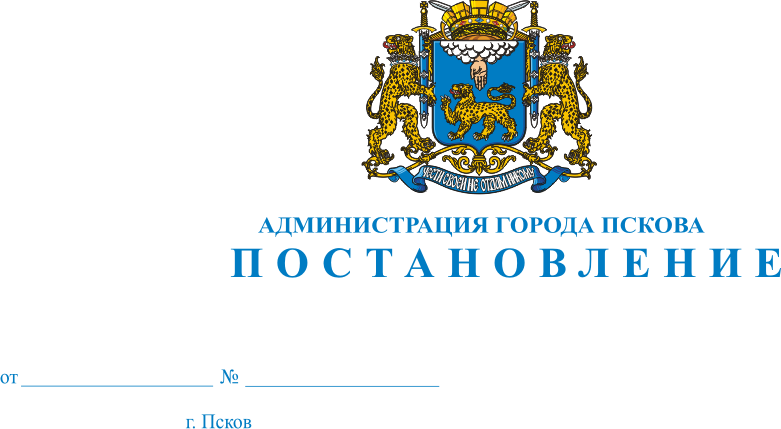 О внесении изменений в Постановление Администрации города Пскова         от 27.11.2018 № 1804 «Об утверждении Порядка оплаты расходов на долевое финансирование работ капитального характера по содержанию и ремонту общедомового имущества многоквартирных домов, не предусмотренных Законом Псковской области от 11.12.2013 № 1336-ОЗ «Об организации проведения капитального ремонта общего имущества в многоквартирных домах, расположенных  на территории Псковской области» в части муниципальных жилых помещений»В целях приведения муниципального правового акта в соответствие       с действующим законодательством, руководствуясь Бюджетным кодексом Российской Федерации, статьей 30 Жилищного кодекса Российской Федерации, статьями 32, 34, Устава муниципального образования «Город Псков», Администрация города ПсковаПОСТАНОВЛЯЕТ:          1. Внести в Приложение к постановлению Администрации города Пскова от 27.11.2018 № 1804 следующие изменения:	1) в разделе II. «Уполномоченные органы»:а) пункт 5 изложить в следующей редакции:	«Уполномоченным органом по проверке требованиям законодательства, нормативно-технических документов и подписания актов приемки выполненных работ является муниципальное казенное учреждение «Стройтехнадзор» (далее – МКУ «Стройтехнадзор»)»;	2) в разделе III. «Условия и правила оплаты расходов на долевое финансирование работ капитального характера»:а) пункт 11 изложить в следующей редакции:«11. Для оплаты расходов на долевое финансирование работ капитального характера субъект финансирования предоставляет в МКУ «Стройтехнадзор» следующие документы:          1) протокол общего собрания собственников МКД о принятии решения по проведению работ капитального характера;	2) договор между подрядной организацией и заказчиком на выполнение работ капитального характера;	3) сметы, акты о приемке выполненных работ (форма КС-2); справки                        о стоимости выполненных работ и затрат (форма КС-3), подписанные подрядной организацией; 	4) счет (счет-фактуру) для оплаты расходов на долевое финансирование работ капитального характера и письмо с банковскими реквизитами расчетного счета.»;           б) пункт 12 изложить в следующей редакции:	«12. МКУ «Стройтехнадзор» проверяет фактическое выполнение работ и составляет соответствующий акт комиссии.»;	в) пункт 13 изложить в следующей редакции:	«13. При несогласии с размером расходов на работы капитального характера МКУ «Стройтехнадзор» направляет в подрядную организацию протокол разногласий.»;	г) пункт 14 изложить в следующей редакции:	«14. МКУ «Стройтехнадзор», после проверки документов и проведенных работ требованиям законодательства, нормативам и правилам, предоставляет главному распорядителю документы, предусмотренные пунктами 11,12 настоящего Порядка.»;д) пункт 15 изложить в следующей редакции:	«15. Оплата расходов на долевое финансирование работ капитального характера осуществляется главным распорядителем бюджетных средств на основании заключенного договора между главным распорядителем и подрядной организацией на возмещение расходов за выполненные работы и документов, предоставленных МКУ «Стройтехнадзор» в соответствии с пунктами 11,12 настоящего Порядка.».         2. Настоящее постановление вступает в силу с момента                                 его официального опубликования.	    3. Опубликовать настоящее постановление в газете «Псковские новости» и разместить на официальном сайте муниципального образования «Город Псков» в сети «Интернет».	    4. Контроль за исполнением настоящего постановления возложить        на заместителя Главы Администрации города Пскова Жгут Е.Н.Глава Администрации города Пскова                                                                                       Б.А. Елкин 